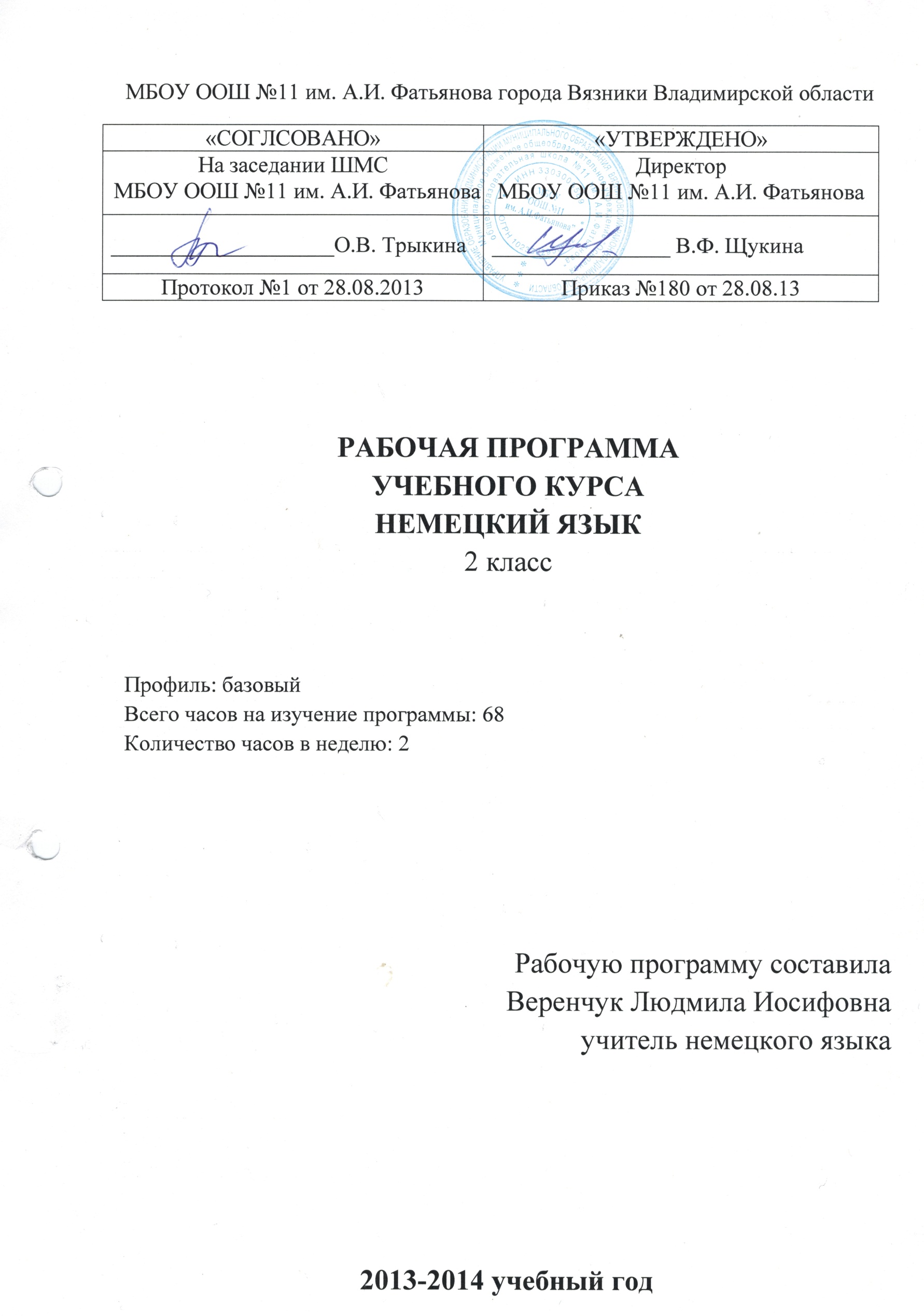 РАБОЧАЯ ПРОГРАММА ПО НЕМЕЦКОМУ ЯЗЫКУ2 КЛАССПояснительная запискаСогласно Примерному учебному плану учебный предмет «Иностранные языки» в общеобразовательном учреждении изучается со 2 класса. Программно-методическое обеспечение реализации учебного курса «Немецкий язык в начальной школе» составляет книга «Программы образовательных учреждений: Немецкий язык. 2-4 классы» (И.Л. Бим. – М.: Просвещение, 2005).Рабочая программа 2 класса составлена на основе федерального компонента государственного стандарта примерной программы начального общего образования по иностранному языку и на основе авторской концепции И.Л. Бим.Количество часов в неделю-2Общее количество часов- 69Контрольные работы -5 Проверочные работы - 9Учебно-методический комплект:Немецкий язык. Первые шаги: учебник для 2 класса общеобразовательных учреждений: в 2 ч. / И.Л. Бим, Л.И. Рыжова. – М.: Просвещение, 2008;Рабочие тетради А и Б;ДискКнига для учителя.Формы промежуточной аттестации:Контрольная работа;Диктант;Обобщающий урок.Программа по иностранному языку выполняет следующие функции:- информационно-методическая функция позволяет всем участникам образовательного процесса получить представление о целях, содержании, общей стратегии обучения, воспитания и развития учащихся средствами учебного предмета «Немецкий язык»;- организационно - планирующая функция предусматривает выделение этапов обучения, структурирование учебного материала, определение его количественных и качественных характеристик на каждом этапе обучения, а так же учет последних при промежуточной аттестации учащихся;- контролирующая функция заключается в том, что программа, задавая требования к содержанию речи, коммуникативным умениям, к отбору языкового материала и к уровню обученности школьников на каждом этапе обучения, может служить основой для сравнения полученных в ходе контроля результатов.На первом этапе обучения немецкому языку во 2 классе у школьников закладываются основы для развития интереса к немецкому языку, формируются первичные общеурочные и компенсаторные умения, позволяющие учащимся организовывать работу по усвоению языка, а также специальные учебные умения применительно к овладению иногстранным языком (например, умение пользоваться для раскрытия значения незнакомого слова опорой в виде данного к нему перевода и др.)Основная цель обучения немецкому языку во втором классе – развитие школьников средствами учебного предмета: их речевое и интеллектуальное развитие, развитие мотивации к изучению немецкого языка, развитие чувств, эмоций, в определенной мере ценностных ориентаций, творческих способностей и в конечном итоге развитие способности и готовности осуществлять самое элементарное общение на немецком языке в рамках очень ограниченного числа стандартных ситуаций общения.Исходя из особенностей первого этапа обучения и основной цели ставятся следующие задачи:научить читать и писать немецкие буквы, буквосочетания, слова, предложения;развивать способность дифференцировать смыслоразличи-тельные фонемы немецкого языка и основные интонационные модели;научить относительно правильно произносить звуки, звукосочетания, а так же слова и фразы, соблюдая наиболее важные интонационные правила (ударение в слове, фразе, восходящую и нисходящую мелодии);обеспечить владение немецким алфавитом;сформировать навыки корректного написания немецких букв, слов, предложений;способствовать овладению необходимым лексическим минимумом, объем которого примерно 70 лексических единиц (ЛЕ) во вводном курсе учебника (часть 1) и около 130 ЛЕ в основном курсе (часть 2);научить грамматически правильно оформлять свою речь на элементарном уровне в ходе решения исходных коммуникативных задач, овладевая несколькими основными типами немецкого простого предложения;совершенствовать уже известные и наиболее важные приемы учения – списывание, выписывание, работу с текстом, в том числе чтение по ролям диалогов и др.;сформировать новые важные приемы учения, например, элементарный перевод с немецкого языка на русский слов, отдельных предложений, а так же умение использовать языковую догадку;дать некоторое представление о немецком фольклоре.Основные требования к уровню владения немецким языкомпосле первого года обученияГоворение. Учащиеся должны научиться:- приветствовать друг друга и учителя, отвечать на приветствие, прощаться, извиняться, благодарить;- называть себя, представлять другого;- задавать вопрос, используя вопросительные предложения с вопросительным словом и без него, отвечать на вопрос;- возражать;- переспрашивать;- о чем-то просить, используя повелительное предложение;- давать оценку чему-либо, выражать свое мнение;- делать короткое сообщение о себе, своей семье, своих увлечениях и т.д., характеризировать, говорить комплименты;- вести ритуализированные диалоги с опорой на образец и без неё в таких типичных ситуациях общения, как «Знакомство», «Встреча», «Разговор по телефону» и др.Письмо. Учащиеся должны:- знать алфавит и владеть графикой немецкого языка;- уметь списывать слова и предложения;- уметь письменно фиксировать в очень краткой форме полученную на слух информацию;- знать, как вести словарь;- уметь в письменной форме сообщать определенную информацию о себе;- соблюдать речевой этикет при написании письма.Аудирование.Учащиеся должны:- понимать речь учителя и одноклассников по ходу урока, узнавая на слух знакомые языковые средства и догадываясь по действиям, мимике, жестам говорящего о значении незнакомых слов;- воспринимать на слух и понимать содержание несложных аутентичных текстов с аудиокассеты, включающих небольшое количество незнакомых слов;- распознавать и полностью понимать речь одноклассника в ходе диалогического общения с ним.Чтение.Учащиеся должны:- на первом этапе овладеть техникой чтения вслух;- зрительно воспринимать текст, узнавая знакомые слова, грамматические явления, и полностью понимать его;- овладеть умением понимать содержание текста, включающего небольшое количество незнакомых слов по данному в учебнике переводу.Содержание тем учебного курсаПредметное содержание речи:Знакомство. Моя семья и я (члены семьи, их возраст, внешность, их профессии). Любимое домашнее животное. Мой дом, квартира, комната. Праздники: день рождения, Новый год, Рождество. Игрушки, одежда. Мои друзья (имя, возраст, внешность, характер, увлечения, семья) – 35 % учебного времени.Времена года, погода. Любимое время года. Мои увлечения. Выходной день, каникулы. – 15 % учебного времени. Школьные принадлежности, учебные предметы – 10 % учебного времени.Страны изучаемого языка и родная страна. Крупные города. Литературные персонажи популярных детских книг, небольшие простые произведения детского фольклора (стихи, песни, сказки) – 30 % учебного времени.Требования к уровню подготовки выпускников второго классаВ результате изучения иностранного языка по окончании второго класса должен:I. 1. Научиться читать и писать немецкие буквы, буквосочетания, слова, предложения.2. Овладеть алфавитом.3. Научиться относительно правильно произносить основные немецкие звуки, звукосочетания, а также слова и фразы, соблюдая наиболее важные интонационные правила (ударения в слове, фразе, восходящую и нисходящую мелодии). 4. Овладеть исходным словарным запасом. Его объём – примерно 70 лексических единиц (ЛЕ) в первой части учебника, большая часть которых – устойчивые словосочетания, обороты речи типа „Wie alt bist du?“, „Stimmt´s?“ и другие, и около 130 ЛЕ во второй части учебника. Всего около 200 ЛЕ за первый год обучения.5. Научиться грамматически оформлять свою речь на элементарном уровне в ходе решения исходных коммуникативных задач, овладевая несколькими основными типами немецкого простого предложения.6. Совершенствовать уже известные и наиболее важные приёмы учения – списывание, выписывание, работу с текстом, в том числе чтение по ролям диалогов, и др.7. Овладеть новыми учебными приёмами, например: элементарным переводом с немецкого языка на русский слов, отдельных предложений, а также умением использовать языковую догадку.II. 1.  Уметь решать коммуникативные задачи в русле устной речи и частично письма: а) – приветствовать на немецком языке, представлять себя и других; давать краткие сведения о себе, других и запрашивать аналогичную информацию у партнёра;  - что-то утверждать, сообщать, подтверждать;  - выражать сомнение, переспрашивать;  - возражать;  - запрашивать информацию с помощью вопросительных предложений с вопросительными словами: „Wer? Was? Wie? Woher?“;   - о чём-то спросить (с помощью повелительных предложений); выражать мнение, оценку, используя оценочную лексику, клише типа: „Klasse! Toll! Das kling gut!“;  - соблюдать речевой этикет при непосредственном общении: знать, как обратиться к сверстнику, взрослому, как поблагодарить, начать разговор, завершить его и т.п.;  - соблюдать речевой этикет при написании письма;б) вести ритуализированные диалоги в таких типичных  ситуациях общения, как «Знакомство», «Встреча», «Разговор по телефону» (о том, кто что делает) и некоторых других;в) уметь делать краткие связные сообщения: описывать/характеризовать, говорить комплименты, рассказывать (в том числе о себе).2.  Уметь решать следующие коммуникативные задачи при чтении с полным пониманием читаемого (над другими видами чтения работа целенаправленно не ведётся):а) зрительно воспринимать текст, узнавая знакомые слова, грамматические явления, и полностью понимать его;б) догадываться при этом о значении отдельных незнакомых слов по  сходству с русским языком, по контексту;в) определять значение незнакомого слова по данному в учебнике переводу.3.  Уметь решать следующие коммуникативные задачи в области аудирования:а) понимать в целом речь учителя по ведению урока, узнавая на слух знакомые языковые средства и догадываясь по его действиям, мимике, жестам о значении незнакомых;б) распознавать и полностью понимать речь одноклассника в ходе диалогического общения с ним;в) распознавать на слух и полностью понимать монологическое высказывание соученика, построенное на знакомом материале;г) понимать в целом основное содержание сообщения учителя, диктора, включающего некоторые незнакомые явления, благодаря владению основными приёмами смыслового распознавания текста и при восприятии на слух.4.  Иметь представление о некоторых основополагающих языковых правилах, например о порядке слов в немецком простом предложении, о наличии артикля и его употреблении, об особенностях спряжения и т.п., и опираться на них, оформляя свою речь.5. Знать ряд страноведческих реалий: названия крупных немецких городов, имена людей и животных, имена персонажей известных немецких сказок и т.п.Перечень учебно-методического обеспечениярабочая программаучебник «Немецкий язык. Первые шаги для 2 класса (в двух частях)» Авторы- Бим И.Л.,  Рыжова Л.И., М.: «Просвещение»,2007.  диск с текстами из учебника, текстами для развития навыков понимания на слух и фонетическими упражнениями.рабочая тетрадь с заданиями в двух частях (А и Б) Авторы- Бим И.Л., Рыжова Л.И., ., М.: «Просвещение», 2007.книга для учителя, составленная авторами Бим И.Л., Рыжовой Л.И., Садомовой Л.В. Учебно-тематический планпо немецкому языку во 2 классеНемецкий язык. Первые шаги.Класс:2Количество часов в год:68; количество часов в неделю-2;Авторы учебника: И.А. Бим, Л.И. Рыжова.Год издания: 2010Издательство: Москва «Просвещение»№ п/пСодержаниеКоличество часовИз нихИз них№ п/пСодержаниеКоличество часовконтрольныепроверочныеI.Вводный курс3215II.Основной курс3849II.1Персонажи учебника. Кто это? Какие они?62II.2Чьи это фотографии?611II.3Что Сабина и Свен делают дома?611II.4И что мы только не делаем!62II.5Мы играем сцену из сказки613II.6Добро пожаловать на наш праздник868Итого: контрольные работы-5;проверочные работы-14Итого: контрольные работы-5;проверочные работы-14№ п/пТемаТемаКол-во уроковДата проведения по плануДата фактического проведенияВиды, формы контроляВводный курс.Количество часов:32Вводный курс.Количество часов:32Вводный курс.Количество часов:32Вводный курс.Количество часов:32Вводный курс.Количество часов:32Вводный курс.Количество часов:32Вводный курс.Количество часов:320Путешествие в страну «Немецкий язык»Путешествие в страну «Немецкий язык»1Устный опрос1Давайте познакомимся!Давайте познакомимся!1Устный опрос2Итак, как поздороваться и представиться по-немецки?Итак, как поздороваться и представиться по-немецки?1Фронтальный опрос3О чем говорят пальчиковые куклы?О чем говорят пальчиковые куклы?1Фронтальный опрос4Поиграем? Споём?Поиграем? Споём?1Взаимоконтроль5Повторение Повторение 1Буквенный диктант6А всё ли мы успели повторить?А всё ли мы успели повторить?1Урок-соревнование7Представление друзейПредставление друзей1Индивидуальный опрос и фронтальная беседа8Как уточнить, переспросить?Как уточнить, переспросить?1Буквенный диктант9Как на вопрос-сомнение дать отрицательный ответ? Как на вопрос-сомнение дать отрицательный ответ? 1Фронтальный опрос10Поиграем? Споём?Поиграем? Споём?1Орфографическая работа11Повторение Повторение 1Групповая и парная работа12А всё ли мы успели повторить?А всё ли мы успели повторить?1Буквенный диктант13Как выяснить, кто это?Как выяснить, кто это?1Фронтальный опрос14Итак, как спросить кто это?Итак, как спросить кто это?1Групповая и парная работа15Спрашиваем, как зовут сверстников / взрослыхСпрашиваем, как зовут сверстников / взрослых116Поиграем? Споём?Поиграем? Споём?1Групповая и индивидуальная работа17Повторение Повторение 1Групповая и парная работа18А всё ли мы успели повторить?А всё ли мы успели повторить?1Рубежный контроль по теме «Знакомство»19Спросим, кто откудаСпросим, кто откуда1Фронтальный опрос20Сколько вам лет?Сколько вам лет?1Индивидуальный опрос и фронтальная беседа21Я – это яЯ – это я1Индивидуальный опрос и фронтальная беседа22Поиграем? Споём?Поиграем? Споём?1Тестовый контроль23Повторение Повторение 1Групповая и фронтальная работа24А всё ли мы успели повторить?А всё ли мы успели повторить?Групповая и индивидуальная работа25Готовимся к «Празднику алфавита»Готовимся к «Празднику алфавита»1Опрос26-27Кто какой?Кто какой?1Индивидуальный опрос28Герои сказок. Какие они?Герои сказок. Какие они?1Индивидуальный опрос29Готовимся к «Празднику алфавита»Готовимся к «Празднику алфавита»1Опрос30-31Почитаем!Почитаем!1Групповая работа32 «Праздник алфавита»«Праздник алфавита»1Командные конкурсыОсновной курс.Количество часов: 36Основной курс.Количество часов: 36Основной курс.Количество часов: 36Основной курс.Количество часов: 36Основной курс.Количество часов: 36Основной курс.Количество часов: 36Основной курс.Количество часов: 36Персонажи учебника. Кто это? Какие они?Количество часов: 6Персонажи учебника. Кто это? Какие они?Количество часов: 6Персонажи учебника. Кто это? Какие они?Количество часов: 6Персонажи учебника. Кто это? Какие они?Количество часов: 6Персонажи учебника. Кто это? Какие они?Количество часов: 6Персонажи учебника. Кто это? Какие они?Количество часов: 6Персонажи учебника. Кто это? Какие они?Количество часов: 63333 Герои немецких книг. 1Фронтальная         беседа3434Новые персонажи нашего учебника.1Фронтальная беседа3535 «Почта пришла». Лексика 1Индивидуальный опрос3636Поиграем? Споем?1Словарный диктант3737Повторение 1Фронтальная и групповая работа3838И что мы только не делаем!1Тестовая работаЧьи это фоторгафии?Количество часов: 6Чьи это фоторгафии?Количество часов: 6Чьи это фоторгафии?Количество часов: 6Чьи это фоторгафии?Количество часов: 6Чьи это фоторгафии?Количество часов: 6Чьи это фоторгафии?Количество часов: 6Чьи это фоторгафии?Количество часов: 63939Фотографии из Германии1Фронтальная беседа4040Семья Сабины1Словарный диктант4141Письмо от Свена1Индивидуальный опрос4242Мы играем и поем1Фронтальный опрос4343Повторение 1Контрольная работа44 44 Что мы не успели повторить?1Что Сабина и Свен делают дома?Количество часов: 6Что Сабина и Свен делают дома?Количество часов: 6Что Сабина и Свен делают дома?Количество часов: 6Что Сабина и Свен делают дома?Количество часов: 6Что Сабина и Свен делают дома?Количество часов: 6Что Сабина и Свен делают дома?Количество часов: 6Что Сабина и Свен делают дома?Количество часов: 64545О чем рассказывают семейные фотографии Свена?1Фронтальная и индивидуальная работа4646Что Сабина и Свен делают охотно?1Индивидуальный опрос и фронтальная беседа4747Что Сабина и Свен делают неохотно?1Рубежный контроль по теме «Моя семья »4848Моя семья.1Фронтальный и индивидуальный опрос4949Поиграем? Споем?1Опрос5050Обобщающее повторение1Обобщающий урок по теме «Моя семья»И что мы только не делаем!Количество часов:6И что мы только не делаем!Количество часов:6И что мы только не делаем!Количество часов:6И что мы только не делаем!Количество часов:6И что мы только не делаем!Количество часов:6И что мы только не делаем!Количество часов:6И что мы только не делаем!Количество часов:65151Игра «Корреспон-дент»1Индивидуальный  опрос5252Мы учим немецкий прилежно1Словарный диктант5353Письма друзей1Опрос5454Орфографичес-кая работа1Словарный диктант5555Повторение Фронтальная и индивидуальнаяработа5656Чтение сказки1Мы играем сцену из сказкиКоличество часов:6Мы играем сцену из сказкиКоличество часов:6Мы играем сцену из сказкиКоличество часов:6Мы играем сцену из сказкиКоличество часов:6Мы играем сцену из сказкиКоличество часов:6Мы играем сцену из сказкиКоличество часов:6Мы играем сцену из сказкиКоличество часов:65757Кто захочет, тот сможет. Модальные глаголы1Опрос5858«Как рассмешить принцессу». Чтение сказки1Индивидуальная и групповая5959«Кто однажды пришел к королю». Чтение сказки1Фронтальная и групповая работа6060Повторение 1Тестовый контроль6161Как заканчиваются сказки?1Итоговый контроль, конкурс на лучшую словарную тетрадь6262Мы играем и поем!1ОпросДобро пожаловать на наш праздникКоличество часов:6Добро пожаловать на наш праздникКоличество часов:6Добро пожаловать на наш праздникКоличество часов:6Добро пожаловать на наш праздникКоличество часов:6Добро пожаловать на наш праздникКоличество часов:6Добро пожаловать на наш праздникКоличество часов:6Добро пожаловать на наш праздникКоличество часов:66363Повторение1Тестовый контроль64-6564-65Подготовка к уроку-празднику2Опрос6666Урок- праздник «Прощай, 2 класс!»1Конкурсная программа6767Контроль техники чтения1Контроль техники чтения6868Систематизация лексических и грамматических навыков. итогов года1Тестовый контроль